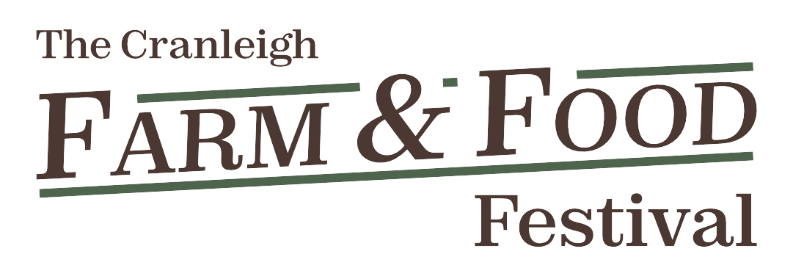 Showing and Parading Vintage Tractors & Machinery Terms and Conditions1.	All persons attending with their tractors, machinery or cars will abide by the instructions of the 	officials of the Cranleigh & South Eastern Agricultural Society (CSEAS) at all times.2.	All vehicles and/or working machines must be on the Showground and parked no later than 	7.45am on Sunday, 14th July 2024.3. 	No vehicle and/or working machine may leave the Showground, or make preparations to leave the 	Showground, before 5.30pm. 4.	All vehicles and/or working machines must have background information displayed for members of 	the 	public to view.5.	Persons in charge/driving the vehicles and/or working machines must not be under the influence of 	alcohol/drugs, if so they will be asked to surrender their keys.6.	Whilst vehicles are being driven to the Main Arena for the parade they must be driven in a 	manner not to cause concern to visitors or officials. No passengers will be allowed on tractors 	during the parade. No implements allowed in the parade. No vehicles with lugged wheels will be 	allowed in the parade. 7.	No vehicle shall be driven in such a way that it causes unnecessary damage to the show ground.8.	All vehicle(s) and/or working machines must be adequately insured against third party risks 	including use for off road and/or display including public liability insurance with a limit of indemnity of 	not less than £1,000,000 for any one accident. All entrants are required to send proof of their 	insurance to the Show Secretary with their entry. 9. 	The driver(s) of any vehicle entered must hold a licence to drive a vehicle of the appropriate 	class.10. 	The CSEAS and its officers shall not be held responsible for any accident damage or loss that may 	occur to any exhibitor or his employee or article while entering or leaving or during the period it is on 	the showground. The CSEAS cannot be held responsible under any circumstances for the safe 	keeping of any article exhibited or brought into the showground by an exhibitor. Do not leave 	vehicles unattended.11.	Under no circumstances will verbal or physical abuse be tolerated towards officials of the CSEAS. Any 	person who conducts themselves in an improper or offensive manner to any officials or indeed is 	offensive to anyone on the showground, or behaves in a dangerous manner, shall be reported to the 	Chairman and Show Health & Safety Officer. They may be refused entry to the Showground in the 	future. By registering to attend the show you agree to the following statements:-I agree that the property is exhibited at the owner’s risk.I undertake not to allow anyone who is not insured to start, drive or otherwise operate the vehicle during the course of the event.I understand that due to Health & Safety requirements, exhibits will be displayed behind crowd barriers and I respect the decision of the show organisers in this regard. I will not advertise the exhibit for sale on the showground or promote any business.I understand that the CSEAS reserve the right to amend these T&C’s at any time.